VLÁDA ČESKÉ REPUBLIKY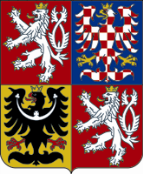 ZÁZNAMZ JEDNÁNÍ SCHŮZE VLÁDY ČESKÉ REPUBLIKYkonané 7. června 2023(23. schůze)Schůzi řídil předseda vlády.1.	Aktualizace Národního plánu obnovy	čj. 485/23	Vláda přerušila projednávání materiálu předloženého ministrem průmyslu a obchodu a ministrem pro evropské záležitosti.2.	Informace k účasti státního rozpočtu na financování programu č. 136 11 - Rozvoj a obnova materiálně-technické základny justice	čj. 473/23	Vláda projednala materiál předložený ministrem spravedlnosti a přijala	usnesení č. 399.	Ze 17 přítomných členů vlády hlasovalo pro 17.3.	Návrh na spolufinancování projektu "Evropské hlavní město kultury 2028" státem	čj. 462/23	Vláda projednala materiál předložený ministrem kultury a přijala	usnesení č. 400.	Ze 17 přítomných členů vlády hlasovalo pro 17.4.	Hodnotící zpráva k výsledkům kontrol výkonu přenesené a samostatné působnosti svěřené orgánům obcí, krajů a hlavního města Prahy za léta 2020 –2022	čj. 469/23	Vláda projednala materiál předložený 1. místopředsedou vlády a ministrem vnitra a přijala	usnesení č. 401.	Ze 17 přítomných členů vlády hlasovalo pro 17.5.	Žádost o zabezpečení letecké dopravy českého reprezentačního týmu na Evropský olympijský festival mládeže ve Slovinsku v roce 2023 	čj. 476/23	Vláda projednala materiál předložený předsedou vlády a předsedou Národní sportovní agentury a přijala	usnesení č. 402.	Ze 17 přítomných členů vlády hlasovalo pro 17.6.	Zpráva o pracovní návštěvě ministra zahraničních věcí v Bruselu ve dnech 
4. a 5. dubna 2023	čj. 465/23	Vláda projednala materiál předložený ministrem zahraničních věcí a přijala	usnesení č. 403.	Ze 17 přítomných členů vlády hlasovalo pro 17.7.	Zpráva o pracovní návštěvě ministryně zahraničních věcí Mongolska  Batmunkh Battsetseg v České republice ve dnech 10. až 14. května 2023	čj. 467/23	Vláda projednala materiál předložený ministrem zahraničních věcí a přijala	usnesení č. 404.	Ze 17 přítomných členů vlády hlasovalo pro 17.8.	Informace o pozici České republiky na jednání Rady pro spravedlnost a vnitřní věci	1. místopředseda vlády a ministr vnitra informoval vládu o pozici České republiky v otázce azylové a migrační politiky na jednání Rady pro spravedlnost a vnitřní věci konané v Lucemburku ve dnech 8. a 9. června 2023.*  *  *Pro informaci:1.	Informace pro vládu ČR o aktuálním stavu výstavby a přípravy dopravních staveb v Jihočeském a Plzeňském kraji (předložil ministr dopravy)	čj. 479/232.	Otáčivé hlediště v zahradě zámku v Českém Krumlově (předložil ministr kultury)	čj. 468/233.	Informace o přeshraniční spolupráci ČR s Rakouskem a Bavorskem (předložil ministr zahraničních věcí)	čj. 480/234.	Zpráva o přípravě české účasti na Všeobecné světové výstavě EXPO 2025 v Ósace (předložil ministr zahraničních věcí)	čj. 466/235.	Informace o průběhu a výsledcích 28. Shromáždění Mezinárodní družicové organizace pro pohyblivé služby (IMSO) (předložil ministr dopravy)	čj. 474/23prof. PhDr. Petr Fiala, Ph.D., LL.M.předseda vládypodepsáno elektronickyZapsala:  Mgr. Zuzana HladíkováČj. 2251/23